Imperfect Tense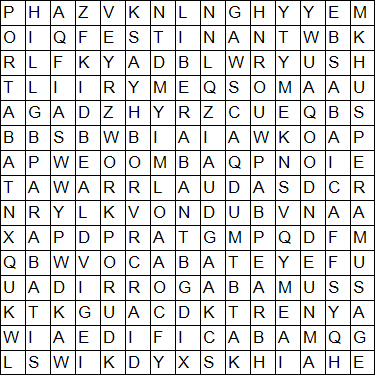 AEDIFICAB____ – I built                             FACIA____– you (sing) makeFESTINA______ – I hurry                           LABOR_______ – I workLAUD____ – You (sing) praise                   LIBERAB_______ – They freedPARAB______– You (pl) prepared           PORTAB______ – He carriedROGAB________– We asked                    SERVAB______ – He served SPERA________ – We hope                      VOCAB_______ – She called